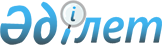 Об утверждении границ оценочных зон и поправочных коэффициентов к базовым ставкам платы за земельные участки села Астраханка и сельских населенных пунктов Астраханского района
					
			Утративший силу
			
			
		
					Решение Астраханского районного маслихата Акмолинской области от 11 марта 2014 года № 5С-27-3. Зарегистрировано Департаментом юстиции Акмолинской области 15 апреля 2014 года № 4108. Утратило силу решением Астраханского районного маслихата Акмолинской области от 27 апреля 2016 года № 6С-3-9      Сноска. Утратило силу решением Астраханского районного маслихата Акмолинской области от 27.04.2016 № 6С-3-9 (вступает в силу и вводится в действие со дня подписания).

      Примечание РЦПИ.

      В тексте документа сохранена пунктуация и орфография оригинала.

      В соответствии с пунктом 1 статьи 11 Земельного кодекса Республики Казахстан от 20 июня 2003 года, подпунктом 13) пункта 1 статьи 6 Закона Республики Казахстан от 23 января 2001 года "О местном государственном управлении и самоуправлении в Республике Казахстан", Астраханский районный маслихат РЕШИЛ:

      1. Утвердить границы оценочных зон и поправочные коэффициенты к базовым ставкам платы за земельные участки села Астраханка и сельских населенных пунктов Астраханского района согласно приложениям 1, 2.

      2. Настоящее решение вступает в силу со дня государственной регистрации в Департаменте юстиции Акмолинской области и вводится в действие со дня официального опубликования.



      СОГЛАСОВАНО

 Границы оценочных зон и поправочные коэффициенты к базовым ставкам платы за земельные участки села Астраханка Астраханского района Границы оценочных зон и поправочные коэффициенты к базовым ставкам платы за земельные участки сельских населенных пунктов Астраханского района      Сноска. Приложение 2 - в редакции решения Астраханского районного маслихата Акмолинской области от 13.02.2015 № 5С-40-5 (вводится в действие со дня официального опубликования).


					© 2012. РГП на ПХВ «Институт законодательства и правовой информации Республики Казахстан» Министерства юстиции Республики Казахстан
				
      Председатель сессии
Астраханского районного
маслихата

Е.Курманов

      Секретарь Астраханского
районного маслихата

В.Собеский

      Аким Астраханского района

Т.Ерсеитов
Приложение 1
к решению Астраханского
районного маслихата
от 11 марта 2014 года
№ 5С-27-3№ зоны

Поправочные коэффициенты к базовым ставкам платы за земельные участки

Границы зон

I

1.9

Занимает центральную часть села Астраханка. С северной стороны граница зоны проходит по улице Мухтара Ауэзова, с восточной стороны - по улице Аблайхана, с южной стороны - по улице Ибрая Алтынсарина и с западной стороны - по переулку Интернациональный.

II

1.8

Занимает центральную часть села Астраханка. С северной стороны граница зоны проходит по улице Мухтара Ауэзова, затем поворачивает на улицу Мира и Аль-Фараби, восточная граница проходит по улице Сейфуллина, южная граница проходит по улице Бостандык, поворачивает на улицу Панфилова и Ибрая Алтынсарина, Западная граница проходит по улице Аблайхана.

III

1.5

Расположена в северо-восточной части села Астраханка. С северной стороны граница зоны проходит по существующей границе села Астраханка, с восточной стороны - по улице Сейфуллина, с южной стороны граница проходит по улице Аль-Фараби, поворачивает на улицу Мира и улицу Мухтара Ауэзова. С западной стороны граница проходит по улице Аблайхана.

IV

1.5

Расположена в северо-западной части села Астраханка. С северной и северо–западной стороны граница зоны проходит по существующей границе села Астраханка, с восточной стороны - по улице Аблайхана, поворачивает на улицу Мухтара Ауэзова и переулок Интернациональный, затем на восток на улицу Ибрая Алтынсарина и на юг вдоль лесопосадок до примыкания к реке Ишим, с южной и западной стороны граница проходит по реке Ишим.

V

1.4

Расположена в южной части села Астраханка. С северной стороны граница зоны проходит по улице Ибрая Алтынсарина, поворачивает на улицу Панфилова и улицу Бостандык, с восточной стороны - по улице Сейфуллина, с южной и с западной стороны граница проходит по существующей границе села Астраханка и по реке Ишим.

VI-1

1,0

Находится севернее границы села, выше застроенной части и предусматривается по генплану на перспективу развития села Астраханка.

VI-2

1,0

Находится в южной части села, ниже застроенной части и предусматривается по генплану на перспективу развития села Астраханка.

Приложение 2
к решению Астраханского
районного маслихата
от 11 марта 2014 года
№ 5С-27-3№ зоны

Поправочные коэффициенты к базовым ставкам платы за земельные участки

Название населенного пункта, входящего в зону (по сельским округам)

1

2

3

I

1,80

Село Жалтыр, Жалтырский сельский округ

I

1,80

Село Новочеркасское, Новочеркасский сельский округ

I

1,80

Село Старый Колутон, Староколутонский сельский округ

II

1,41

Село Зеленое, Есильский сельский округ

II

1,41

Село Петровка, Николаевский сельский округ

II

1,41

Село Жана-Турмыс, Кызылжарский сельский округ

II

1,41

Село Жарсуат, Жарсуатский сельский округ

II

1,41

Село Ондирис, Новочеркасский сельский округ

II

1,41

Село Первомайка, Первомайский сельский округ

II

1,41

Станция Колутон, Колутонский сельский округ

III

1,04

Село Акбеит, Жалтырский сельский округ

III

1,04

Село Новый Колутон, Острогорский сельский округ

III

1,04

Село Косколь, Староколутонский сельский округ

III

1,04

Село Приишимка, Новочеркасский сельский округ

III

1,04

Село Жанабирлик, Астраханский сельский округ

III

1,04

Село Таволжанка, Астраханский сельский округ

III

1,04

Село Ягодное, Жарсуатский сельский округ

III

1,04

Село Акимовка, Кызылжарский сельский округ

III

1,04

Село Оксановка, Кызылжарский сельский округ

III

1,04

Село Жамбыл, Николаевский сельский округ

III

1,04

Село Орнек, Николаевский сельский округ

III

1,04

Село Лозовое, Первомайский сельский округ

III

1,04

Село Камышенка, Первомайский сельский округ

III

1,04

Село Зареченка, Староколутонский сельский округ

III

1,04

Село Ковыленка, Староколутонский сельский округ

III

1,04

Село Бирлик, Колутонский сельский округ

III

1,04

Аул Караколь, Острогорский сельский округ

IV

0,66

Село Степное, Бесбидаикский сельский округ

IV

0,66

Село Шиликти, Есильский сельский округ

IV

0,66

Село Каменка

IV

0,66

Село Бесбидаик, Бесбидаикский сельский округ

IV

0,66

Село Узунколь Узункольский сельский округ

IV

0,66

Село Алгабас, Узункольский сельский округ

IV

0,66

Село Булакты, Узункольский сельский округ

IV

0,66

Село Жалтыр улица Станционная с 51 по 58 номер, Жалтырский сельский округ

